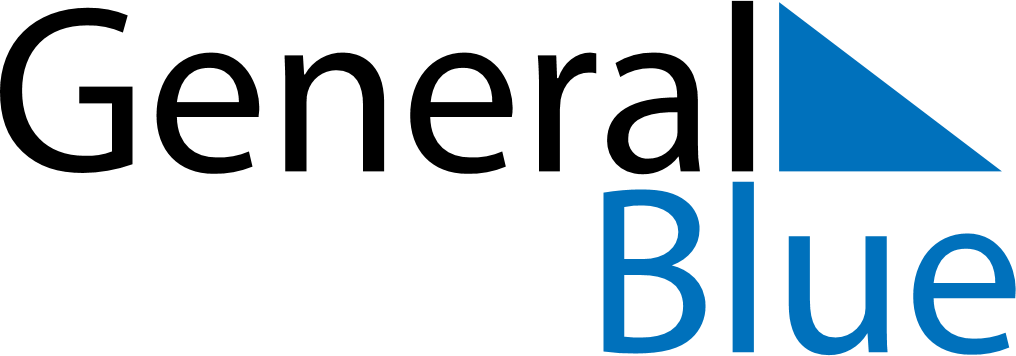 May 1887May 1887May 1887May 1887May 1887SundayMondayTuesdayWednesdayThursdayFridaySaturday12345678910111213141516171819202122232425262728293031